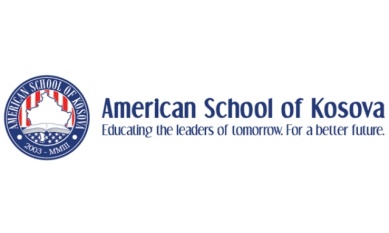 US History Final					Miss Natalie Kainz
Your final will be an individual interview about what you have learned this year in our class. I will ask you 3 questions that will be either exact or similar to our essential questions that we have each unit. Please see the list provided for practice questions of all essential questions from this year (they should also be in your notes). You will have to explain your answers and use details and facts to support your opinions to gain full points. (I will explain and give you a copy of the rubric I will use in a few days). The last question I will ask you will be to provide me with some sort of evidence that you have learned something important this year. This evidence can be tangible (something you can hold and see) or intangible. This means you can bring an assignment, a project, a warm-up…whatever it is that you think symbolizes something important you have learned this year. This evidence should be proof that you have improved or grown in some way, in a skill such as speaking, reading, writing, listening, or it could be a symbol of some sort of change in your thinking or opinions. Please take this seriously and be creative.Essential QuestionsExplain why the Europeans were able to conquer the Americas so successfully.Why people would want to settle in the Americas? Explain push and pull factors that have influenced immigrants to come to the US throughout US History.Explain the main differences between the 3 regions of the 13 colonies and how those regions are impacted by those differences throughout US History.Describe the treatment of Native Americans throughout US History.What led the colonist to declare independence from England?What groups of people were not able to participate in the creation of the US Constitution? How might the Constitution be different if those groups were included in 1787?Explain how the US Constitution sets up the structure and function of the US government.Explain the challenges that any new nation faces, and how the US and at least one other new country overcame these challenges.Explain how the US acquired all of the land between the Atlantic Ocean and the Pacific Ocean.Explain how westward expansion was beneficial for some groups of people, yet destructive for others.What was life like for slaves? What were forms of resistance and who was involved?What caused the American Civil War?How did technology, industrialization, and leadership shape the outcome of the American Civil war?Do you think Reconstruction of the American South was successful after the Civil War? Explain why or why not.During the Gilded Age, what positive and negative results did industrialization, immigration, and urbanization have on the country as a whole and on individual citizens?How has the American Dream changed throughout history, and do you believe in it?How did America’s role in the world change in the 20th century?Should the US have adopted a foreign policy of imperialism in the late 19th century and 20th century? How does US foreign policy impact the rest of the world? How do you want US foreign policy to change in the future?